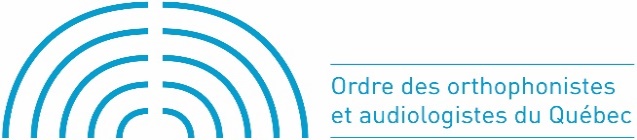 Le prix de carrière Germaine Huot a pour but de reconnaître une ou un membre orthophoniste ou audiologiste, qui se distingue à travers les années, en contribuant de façon significative à l’avancement de la profession. Il s’agit d’une reconnaissance en orthophonie ou en audiologie pour l’ensemble d’une carrière.La personne lauréate se verra remettre un montant de 3000 $, ainsi qu’une œuvre d’art réalisée par un artiste québécois, gracieuseté de Beneva. La remise des prix se déroulera à l’automne 2023. Les détails seront communiqués aux récipiendaires directement.Pour connaître les critères d’admissibilité, veuillez-vous référer à la page Web Poser une candidature pour le prix de carrière Germaine Huot.S’il y a plusieurs documents à joindre, veuillez s’il vous plaît les transmettre au même moment que le présent formulaire complété et signé.Date de transmission du dossier : 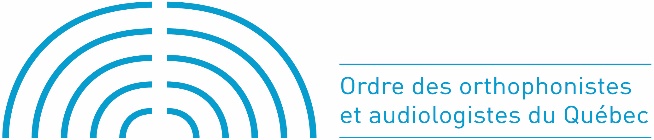 Prénom :Nom : No de membre : Diplôme de : Profession :Courriel :Téléphone : Prénom :Nom : No de membre : Entreprise :Profession :Courriel :Téléphone : NOM DE LA PERSONNE SUGGÉRÉE : CARRIÈRE PROFESSIONNELLE :CARRIÈRE PROFESSIONNELLE :EXPÉRIENCE DE TRAVAIL : EXPÉRIENCE DE TRAVAIL : PUBLICATIONS : PUBLICATIONS : BOURSES D’ÉTUDES : BOURSES D’ÉTUDES : RAISONS PRINCIPALES QUI MOTIVENT LA CANDIDATURE